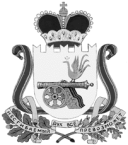 ВЯЗЕМСКИЙ РАЙОННЫЙ СОВЕТ ДЕПУТАТОВРЕШЕНИЕот 25.12.2019 № 24О внесении изменений в решение Вяземского районного Совета депутатов от 26.06.2019 № 68Рассмотрев ходатайство Администрации муниципального образования «Вяземский район» Смоленской области о внесении изменений в решение Вяземского районного Совета депутатов  от 26.06.2019 № 68, руководствуясь  Уставом муниципального образования «Вяземский район» Смоленской области, Вяземский районный Совет депутатовРЕШИЛ:1. Внести  в  решение Вяземского районного Совета депутатов  от 26.06.2019  № 68 «Об утверждении перечней имущества, передаваемого в муниципальную собственность муниципального образования «Вяземский район» Смоленской области», следующие изменения:- в приложении № 2 «Перечень имущества, передаваемого в муниципальную собственность муниципального образования «Вяземский район» Смоленской области» в столбце 8 «Балансовая стоимость руб.» цифру «980 000,00» заменить    цифрой  «1 088 817,34».2. Остальные пункты,  указанные в  решении,  оставить без изменения.Председатель  Вяземского районного  Совета депутатов		                                                             В.М. Никулин